 Website: https://c5.merrill.lib.ia.us/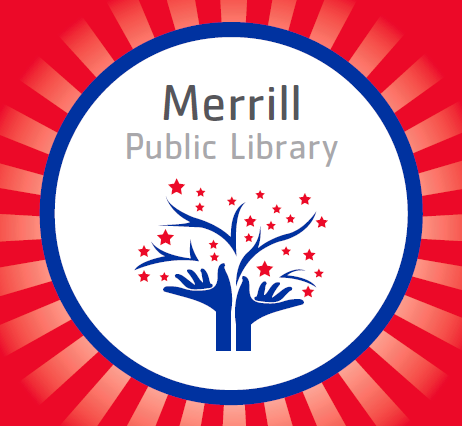 Facebook: facebook.com/MerrillPublicLibraryPhone: 712-938-2503Email: merrilllibrary@mtcnet.netWe are open to the public and are continuing curbside pickups.  Please social distance and wash your hands before coming into the library.  We are very excited to serve you!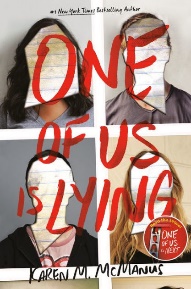 July Book ClubThursday, June 25th, 5:30Sign up here: https://c5.merrill.lib.ia.us/services/book-clubsOne of Us is Lying by Karen M. McManusIn an effort to simplify our processes, sometime in the near future we will be combining our library card system with our Overdrive system.  That means that you will have to use your Merrill Public Library card number in the Overdrive system instead of the MP **** number.  Don’t know your library card number?  Please give us a call!  Have you been on Overdrive?  There are many, many e-books and audiobooks for you to enjoy!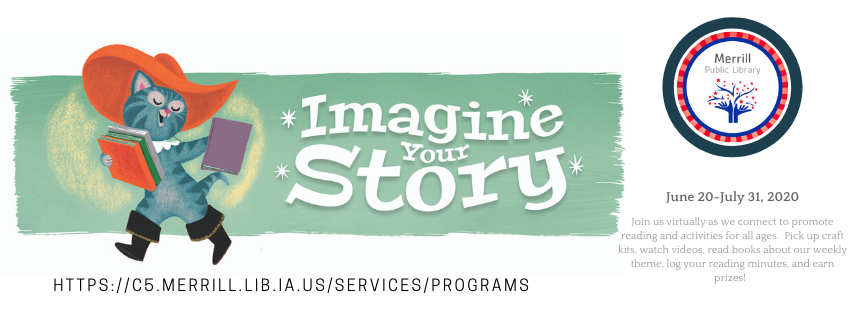 This year’s summer program is themed “Imagine Your Story” and will run June 20th thru July 31st.  Since we are still practicing social distancing, our program will be online and with craft kits having to do with our theme.  We will be having another reading challenge and have some extra cool prizes this time!!  Earn up to 10 prizes!  Watch our website and Facebook page for more details and sign up.Books coming in July:Children:There’s a Monster in Your Book by Tom Fletcher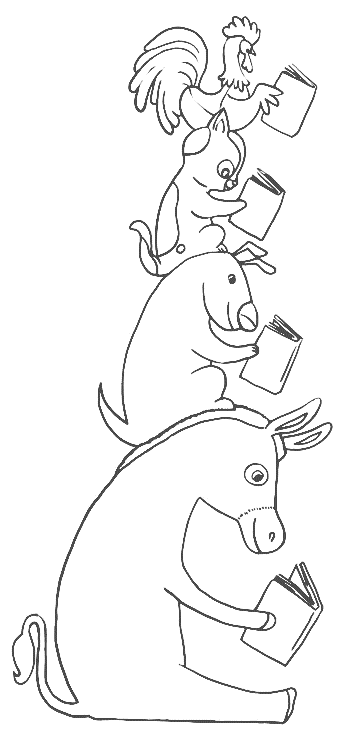 Three Little Pigs by Mei MatsuokaWe’re Going on a Treasure Hunt by Kelly DipucchioWheels on the Bus by Annie KublerHello, Neighbor! By Matthew CordellHello, World! Construction Site by Jill McDonaldLittle Bear’s Treasures by Stella DreisBerenstain Bears Storybook Favorites by Mike BerenstainBusy Creature’s Day Eating! By Mo WillemsCurious George and the Hot Air Balloon by H.A. ReyAmelia Bedelia Lost and Found by Herman ParishWorld Needs More Purple People by Kristen BellYou Don’t Want a Dragon! By Ame DyckmanTen Monsters in the Bed by Katie CottonThree Little Pigs: An Architectural Tale by Steven GuarnacciaVery Last Castle by Travis JonkerWe’re Off to the Moon in my Hot Air Balloon by Rainey Leigh SeraphineJuvenile:Timmy Failure: Mistakes Were Made by Stephan PastisTimmy Failure: Zero to Hero by Stephan Pastis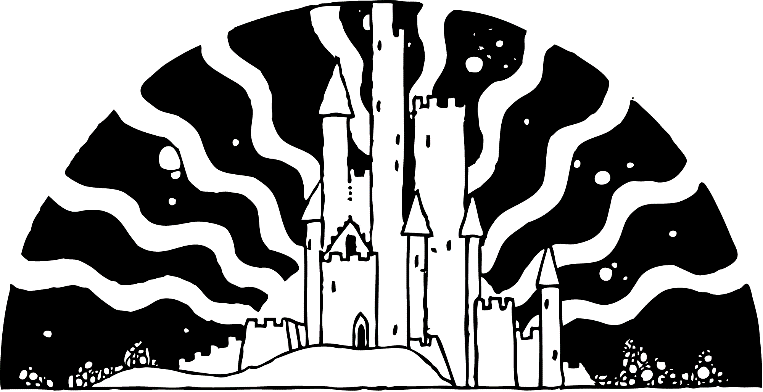 When You Were Everything by Ashley WoodfolkGlitch by Laura MartinIsle of the Lost by Melissa de la CruzLast Kids on Earth and the Zombie Parade by Max BrallierRebel in the Library of Ever by Zeno AlexanderBad Kitty Joins the Team by Nick BruelBoy Who Grew Dragons by Andy ShepherdCamp Murderface by Saundra MitchellEcho Mountain by Lauren WolkFinally, Something Mysterious by Doug CornettGalactic Hot Dogs by Max BrallierOne and Only Bob by Katherine ApplegateYoung Adult:One of Us Is Lying by Karen M. McManusBe Not Far from Me by Mindy McGinnisAdult:Relentless: Unleasing a Life of Purpose by John Tesh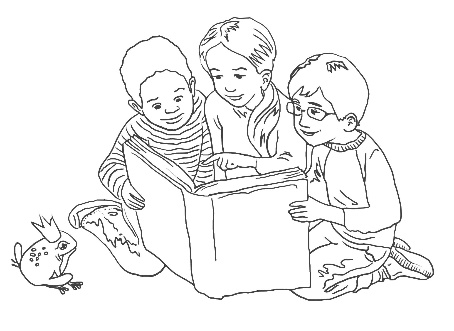 Untamed by Glennon DoyleVanishing Half by Brit BennettHit List by Stuart WoodsMr. Churchill’s Secretary by Susan Elia MacNeal20th Victim by James PattersonMorning Comes Softly by Debbie Macomber